Does not concern English text.******Ne concerne pas le texte français.******No concierne al texto español.******لا ينطبق على النص العربيPlenipotentiary Conference (PP-14)
Busan, 20 October – 7 November 2014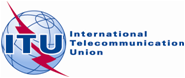 PLENARY MEETINGRevision 1 to
Document 108-E/F/S/A6 November 2014Original: EnglishminutesOF THEsecond plenary meetingminutesOF THEsecond plenary meeting